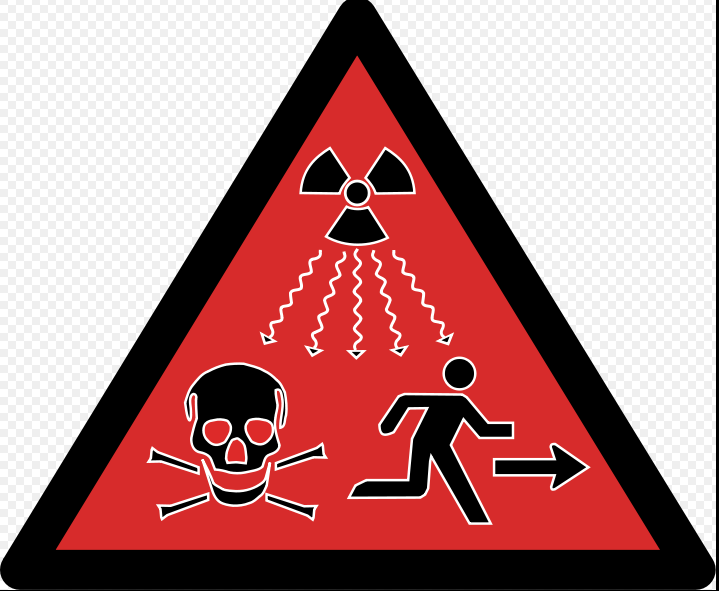 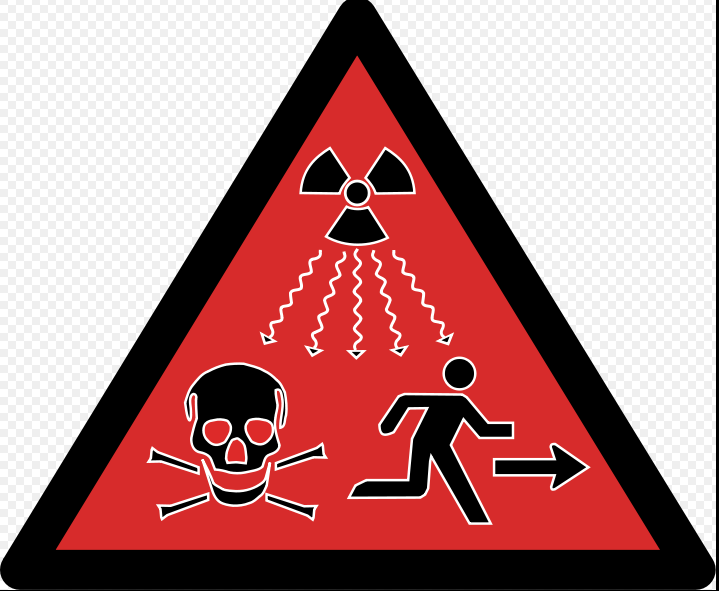 Halt Radioactive Waste Dumping on New Mexico!Protect public health by preventing radioactive contamination of land & waterWe DO NOT CONSENT to consolidated interim storage of high-level radioactive waste or its transport for this purpose. Please return signed petitions to Rose Gardner, Alliance for Environmental Strategies, PO Box 514, Eunice, NM   NMLady2000@hotmail.com  www.NoNuclearWasteAqui.org Name (please print)Phone with area codeEmail address